¿Uso el pretérito o el imperfecto?Ya sabemos que hay dos tiempos verbales muy comunes que usamos para hablar del pasado – el pretérito y el imperfecto.  Pero cómo usarlos nos cuesta.  ¿Por qué?  _________________________________________________________________________________.  No hay reglas fijas para decirte exactamente cuándo se usa uno o el otro – tiene que pensar en __________________________ y lo que quiere expresar el/la locutor/a.  Aquí abajo vamos a ver reglas/ideas generales y ejemplos para explorar los usos. 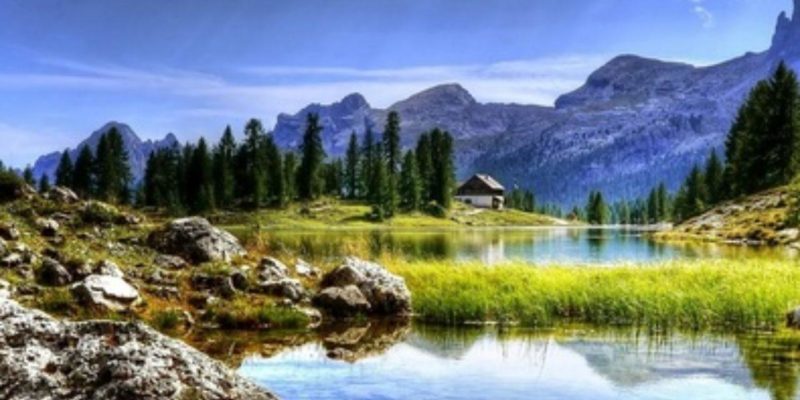 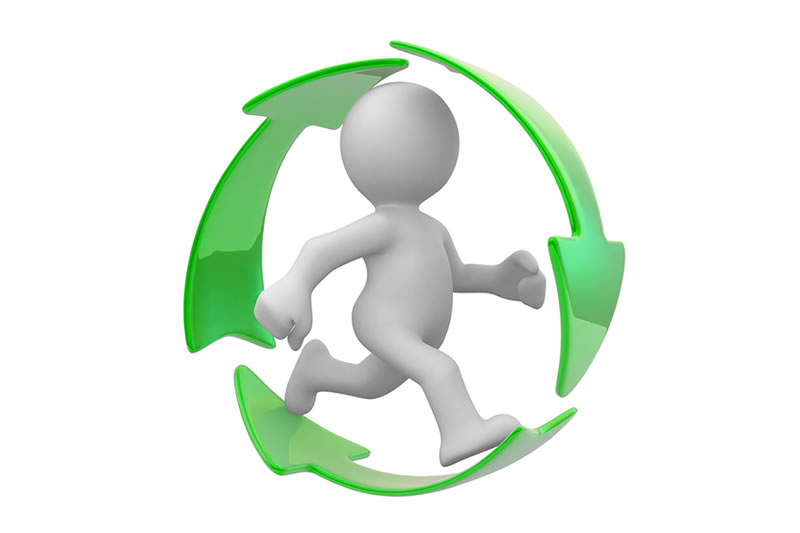 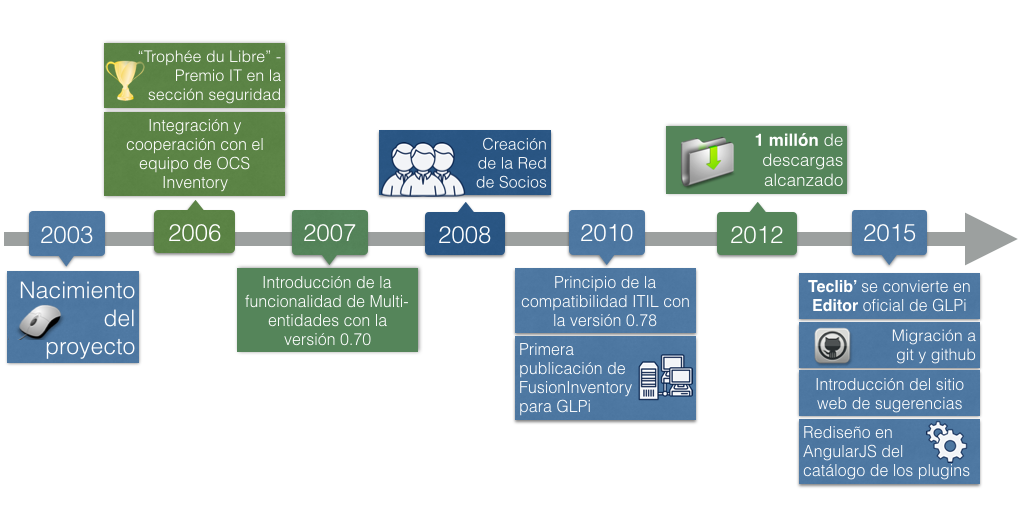 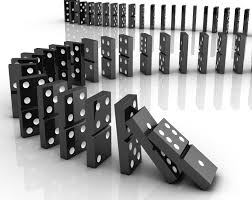 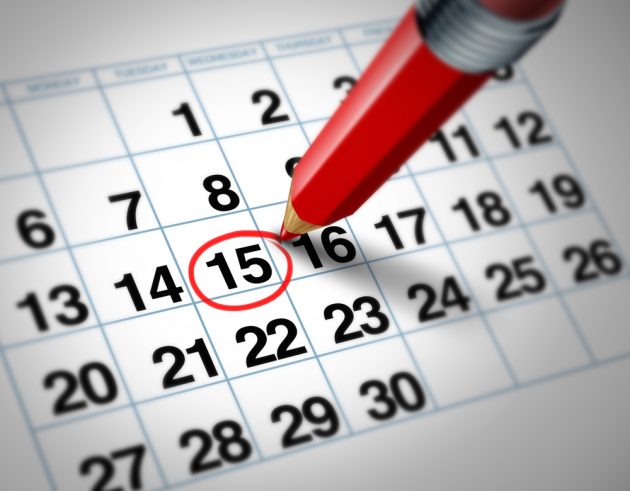 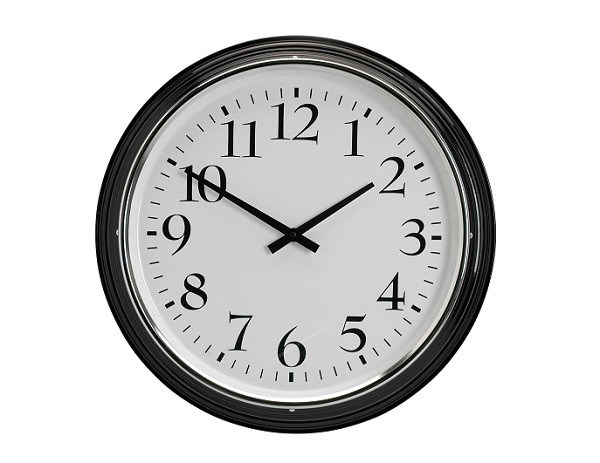 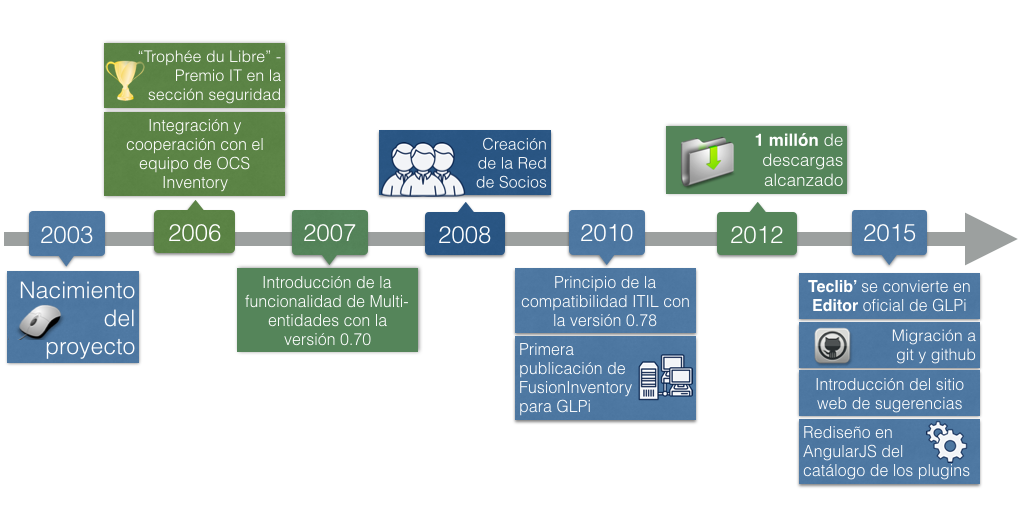 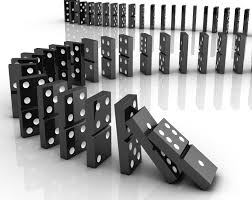 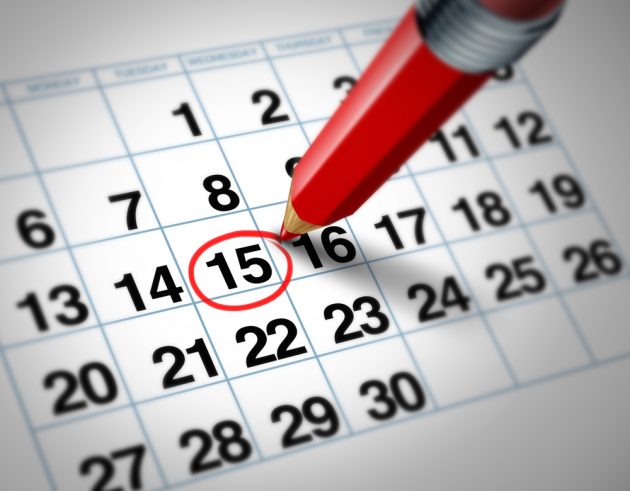 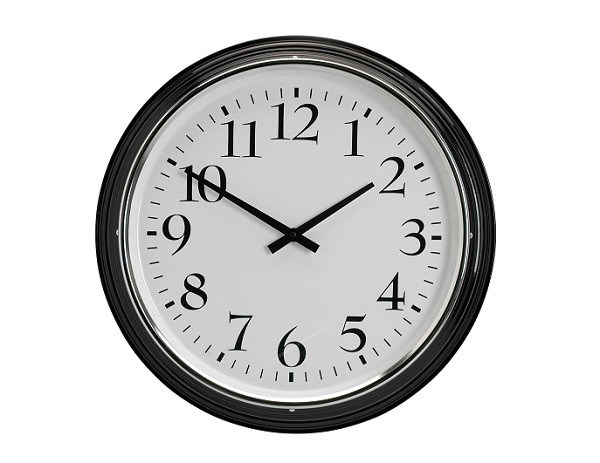 